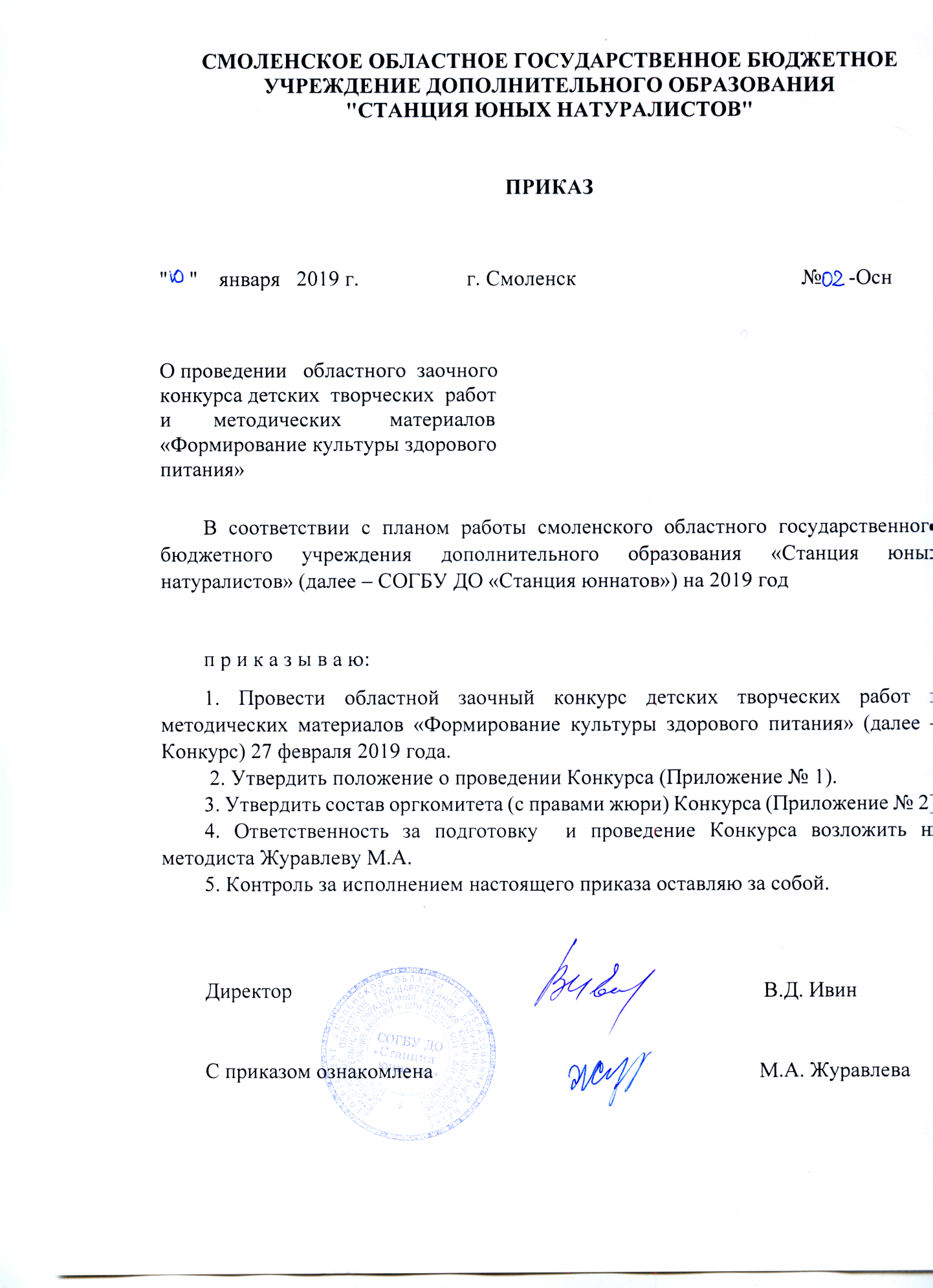   Приложение № 1                                                                                                               к приказу СОГБУ ДО                                                                                                                                        «Станция юннатов»                                                                                                              от «10 »  __01_2019 г. №  02  - ОснПоложение областного заочного конкурса детских творческих работ и методических материалов «Формирование культуры здорового питания»1. Общие положения1.1. Областной заочный конкурс детских творческих работ и методических материалов «Формирование культуры здорового питания» (далее - Конкурс) проводится с целью привлечения внимания учащихся и взрослых к вопросам культуры здорового и правильного питания, активизации деятельности образовательных организаций по совершенствованию эффективных форм обучения и совершенствование методического компонента Всероссийской программы "Разговор о правильном питании".Задачи:- формировать у учащихся интерес и готовность вести здоровый образ жизни, соблюдать правила рационального питания и этикета, развивать навыки приготовления пищи;- формировать и воспитывать семейные традиции в организации здорового и правильного питания;- стимулировать творческую деятельность учащихся;- популяризировать наиболее интересные методические модели, связанные с формированием основ культуры здоровья у подрастающего поколения.1.2. Учредителями областного конкурса является смоленское областное государственное бюджетное учреждение дополнительного образования «Станция юных натуралистов» (далее – СОГБУ ДО «Станция юннатов»). Работу по организации и проведению Конкурса осуществляет СОГБУ ДО «Станция юннатов».         1.3. Общее руководство Конкурсом осуществляет оргкомитет. 2. Участники Конкурса2.1. В Конкурсе могут принимать участие учащиеся образовательных организаций Смоленской области в возрасте 7 - 18 лет,  изучающие программу   “Разговор о правильном питании” и педагогические работники, использующие в своей практической деятельности программу "Разговор о правильном питании" (первая, вторая, третьи части).        2.2. Допускается индивидуальное и групповое (не более 5 авторов в одной работе) участие в Конкурсе.3. Порядок и условия проведения Конкурса3.1. Конкурс  для учащихся проводится по следующей номинации:- Детские проекты «Составляем кулинарную энциклопедию нашей страны». Принять участие в Конкурсе могут группы детей (не более 5 авторов в одной работе) и отдельные учащиеся. На Конкурс принимаются творческие проекты учащихся, представляющие собой литературное описание региональных исторических и культурных характеристик питания. Конкурс проводится по двум возрастным категориям:7 - 10 лет,11-13 лет,14 – 18 летТребования к конкурсным работам:Работа представляет собой литературное описание региональных особенностей питания по одной из тем.Возможные темы Работы:  - История региональной кухни- Региональные блюда - Культурные традиции, связанные с питанием, сложившиеся в регионе - Исторические и культурные памятники, связанные с питанием, находящиеся на территории региона- Исторические личности, внесшие вклад в развитие кулинарных традиций региона.Описание не должно превышать 2 страницы формата А4, шрифт 12, формат Word. Описание обязательно должно быть проиллюстрировано фотографиями и рисунками, выполненными участниками. Общее количество иллюстративных материалов – не более 5. Фотографии и рисунки сохраняются отдельными файлами. Не допускается использование фотографий и картинок из сети Интернет.Участники являются непосредственными исполнителями Работы. Работа должна содержать: список авторов, полный обратный адрес и телефон учреждения, в котором выполнена работа, фамилия, имя, отчество педагога, под руководством которого выполнялась работа.Расписка педагога, под руководством которого выполнялась работа, подтверждающая его согласие с требованиями положений о конкурсе и обработкой персональных данных (Образец: Я, Петрова Марина Степановна, педагог МОУ средней общеобразовательной школы 1. г. Петровска, ознакомлена с Положением о Конкурсе детского творчества, полностью согласна с его условиями. Я даю свое   согласие СОГБУ ДО «Станции юннатов» и ООО «Нестле Россия» на обработку: сбор, запись, систематизацию, передачу (представление, доступ, транграничную передачу), блокирование, удаление, уничтожение представленных мной   персональных данных для целей Конкурса. Число Подпись.)Расписка от законных представителей Участников, подтверждающих их согласие с требованиями положений о конкурсе (Образец: Я, Иванов И.И. и Иванова А.А., родители Иванова Миши, ученика школы N 2, города Ивановска, ознакомлены с Положениями о   конкурсе детского творчества, полностью согласны с его условиями и не возражаем против участия нашего сына в конкурсе. Мы даем свое   согласие СОГБУ ДО «Станции юннатов»  и ООО «Нестле Россия» на обработку: сбор, запись, систематизацию, передачу (представление, доступ, трансграничную передачу), обезличивание, блокирование, удаление, уничтожение представленных мной   персональных данных для целей Конкурса. (Число Подпись.)Работы, не соответствующие перечисленным требованиям к оформлению, на конкурс приниматься не будут. Критерии оценки  работ, представленных в номинацию детских проектов «Составляем кулинарную энциклопедию нашей страны»:- актуальность идеи работы: соответствие содержания теме конкурса- 3 балла-  оригинальность изложенияинтересный, увлекательный сюжет – 3 баллаоригинальная форма представления – 3 балла- форма представления материалааккуратность исполнения (от 1 до 3 баллов)соблюдение всех требований к оформлению работы  (от 1 до 3 баллов)- Семейных фотографий «Вместе на кухне веселее!»В данной номинации   принимают  участие семьи школьников, под руководством педагога, реализующего программу  "Разговор о правильном питании». На конкурс принимаются фотографии, демонстрирующие совместное приготовление полезного и вкусного блюда родителями вместе с детьми. Конкурс проводится по трем возрастным категориям:7 - 10 лет,11-13 лет,14-18 лет В данной номинации рассматривается только индивидуальное участие. Требования к конкурсным работам:- на конкурс принимаются работы, демонстрирующие совместное приготовление полезного и вкусного блюда родителями вместе с детьми;- работа должна включать название и фотографию;          - фотография предоставляется в оригинальном виде, оформленная в рамку или паспарту;          - к фотографии должно быть приложено описание, в котором автор рассказывают о кулинарных традициях своей семьи, обосновывают выбор блюда;- не допускается использование фотоколлажей;- изображение на фотографии должно быть ясным, четким, качественным. - работа должна содержать: сведения о семье, предоставляющей фотографию - фамилия, имя ребенка, домашний адрес, контактный телефон, образовательное учреждение;- письменное подтверждение родителей или законных представителей ребенка того, что они ознакомлены с условиями конкурса и полностью с ними согласны, письменное согласие родителей или законных представителей  на обработку персональных данных ребенка на бумажном носителе, а также его отсканированный вариант.Образец: Я, Иванов И.И. и Иванова А.А., родители Ивана Иванова, учащегося МОУ СОШ 1, г. Ивановска -  участники конкурса семейной фотографии,  проживающие по адресу  ул. Петрова -2 ознакомлены с условиями конкурса  и полностью с ними согласны. Мы даем свое согласие СОГБУ ДО «Станции юннатов» и  ООО «Нестле Россия» на обработку представленных нами наших персональных данных. Число. Подписи.Не допускается использование фотографий и картинок из сети Интернет.Критерии оценки   работ, представленных в номинацию семейных фотографий программы "Разговор о правильном питании":- актуальность идеи работы: •	сюжет фотографии отражает тему конкурса (0-5 баллов);- оригинальность композиционного решения работы: •	найдена оригинальная форма представления сюжета (от 0 до 5 баллов);- художественный вкус, проявленный при подготовке работы (от 0 до 5 баллов);- качество изображения: четкость, ясность изображения (до 3 баллов);3.2. Номинация для педагогических работников проводится по теме:- Реализация программы «Разговор о правильном питании»  как направление воспитательной работы педагога. В номинации могут принять участие педагоги, использующие в своей практической деятельности программу "Разговор о правильном питании" (первая, вторая, третьи части). На конкурс принимается описание методики реализации программы «Разговор о правильном питании», которую педагог использует в своей воспитательной практике, и которая имеет подтверждение своей эффективности. На конкурс принимаются работы по реализации первой («Разговор о правильном питании»), второй («Две недели в лагере здоровья» или третьей части («Формула правильного питания») программы.   Методические разработки, связанные с темой правильного питания и здорового образа жизни, однако относящиеся к иным программам или учебным курсам (не имеющие в основе первую, вторую или третью части программы «Разговор о правильном питании»), на конкурс не принимаются.В данной номинации рассматривается только индивидуальное участие.Требования к конкурсным материалам:Конкурсные материалы представляются в печатном виде, оформленных в папку в следующем варианте:календарно-тематическое планирование в соответствии с выбранной темой конкурса;паспорт работы, согласно выбранной теме конкурса; подробное описание одного или нескольких занятий согласно теме конкурса;Объем материалов не должен превышать 15 страниц машинописного текста в формате Word, шрифт 12, через 1,5 интервала и не должен содержать иллюстративный материал. Конкурсная работа должна содержать сведения об авторе: фамилия, имя, отчество (полностью), должность, адрес (рабочий) и контактный телефон, стаж работы в программе "Разговор о правильном питании" а также письменное согласие на обработку персональных данных: (Образец: Я,  Иванова А.А. ,педагог МОУ СОШ 1, г. Москвы, проживающая по адесу _______________________________________,  участник  конкурса методик программы «Разговор о правильном питании» ознакомлена с условиями конкурса  и полностью с ними согласны. Я  даю свое согласие СОГБУ ДО «Станции юннатов» и ООО «Нестле Россия» на обработку представленных мною персональных данных. Число. Подписи.)Критерии оценки работ, представленных в номинацию «Реализации программы "Разговор о правильном питании"- системность предложенной модели при реализации программы -  до 3 баллов;- возрастная адекватность предложенной модели реализации программы - до 3 баллов;- новизна и оригинальность предложенных форм реализации программы  – до  3 баллов;- оценка эффективности предложенной модели реализации программы - до -3 баллов.3.3. Организационный комитет Конкурса оставляет за собой право использовать работы конкурсантов для некоммерческих целей: издание каталога, альбома, календаря, презентационных материалов, буклетов, электронного каталога, выставок, без выплаты авторского вознаграждения, но с указанием авторства. Материалы Конкурса не возвращаются. 3.4. Работы, присланные индивидуально не принимаются, оформляется общая заявка от образовательной организации.3.5. От одной образовательной организации на Конкурс принимается 3 работы в номинацию по каждой возрастной категории, в номинацию «Реализации программы "Разговор о правильном питании» принимаются не более 3 методических разработок. 3.6. Подведение итогов Конкурса и рассылка наградных материалов будет проходить до 20 февраля 2019 г.4.Сроки проведения4.1. Конкурс проводится 27 февраля 2019 года. Работы для участия в Конкурсе предоставляются в оргкомитет до 27 февраля 2019 года по адресу: 214020 г. Смоленск, ул. Шевченко, д. 75 б, СОГБУ ДО «Станция юннатов»,  тел.: 8 (4812)   52-38-91.4.2. Для участия в областном этапе Конкурса муниципальные органы управления образованием,   образовательные организации отправляют единым пакетом работы, сведения об участниках Конкурса в оргкомитет до  27 февраля 2019 г. Сведения об участниках Конкурса Сведения об участниках Конкурса должны быть оформлены по нарастающей последовательности классов (в пределах класса строго по алфавиту). 5. Подведение итогов Конкурса. Награждение5.1. По итогам Конкурса среди учащихся в каждой номинации и возрастной категории определяются победители, призеры и активные участники. 5.2. Победители,  призеры и активные участники  и их руководители  награждаются грамотами СОГБУ ДО «Станция юннатов». Руководители, подготовившие победителей, призеров отдельными грамотами не награждаются, а указываются в грамоте учащихся.  5.3. По итогам Конкурса среди педагогических работников определяются победители,   призеры и активные участники.5.4. Оргкомитет СОГБУ ДО «Станция юннатов» оставляет за собой право изменять количество призовых мест.                                                                            Приложение № 1                                                                                                         к положению областного заочного конкурса детских творческих работ  и методических материалов        «Формирование культуры здорового питания»Паспорт конкурсной работы Титульный лист                                                                                                                  Приложение № 2                                                                                                                  к приказу СОГБУ ДО                                                                                                                                            «Станция юннатов»                                                                                                                  от «10» 01.2019г. № 02   - Осн                                                                                                                 «Формирование культуры           здорового питания» СОСТАВоргкомитета (с правами жюри) по проведению  областного заочного конкурса детских творческих работ и методических материалов «Формирование культуры           здорового питания»1. Ивин В.Д. – председатель жюри, директор СОГБУ ДО «Станция юннатов».Члены жюри:2. Коренькова Наталья Викторовна – заместитель директора СОГБУ ДО «Станция юннатов». 3. Журавлева Маргарита Александровна – методист СОГБУ ДО «Станция юннатов».4. Лапеченкова Наталья Сергеевна - методист СОГБУ ДО «Станция юннатов». 5. Прудникова Татьяна Николаевна - методист СОГБУ ДО «Станция юннатов». 6. Бершак Ирина Анатольевна  –    педагог   ДО   СОГБУ    ДО    «Станция юннатов».7. Бершак Юлия Владимировна  –  педагог  ДО   СОГБУ    ДО     «Станция юннатов».8.  Вареникова Тамара Ивановна  -  педагог  ДО   СОГБУ    ДО     «Станция юннатов».9. Елисеева Елена Сергеевна - педагог ДО   СОГБУ ДО       «Станция юннатов». 10. Минин Александр Викторович – педагог ДО   СОГБУ ДО       «Станция юннатов». 11. Романенкова Надежда Тимофеевна - педагог ДО   СОГБУ ДО       «Станция юннатов». №п/пФамилия, имя участникаВозраст,классНоминация, название работыОбразовательная организация, район, номер телефона,  адрес электронной почтыФИО (полностью) педагога, подготовившегоучастникаконкурса и его должностьНазвание конкурсной работыАвтор (ФИО - полностью)Должность автораШкола – полное и краткое наименованиеАдрес, номер телефона, электронная почта педагога (совпадает с электронной почтой, указанной при регистрации на сайте)Возраст учащихсяИспользуемая часть программы «Разговор о правильном питании», «две недели в лагере здоровья», «Формула правильного питания»Стаж участия в программеКалендарно-тематическое планирование  в соответствии с темой конкурса (не более 2 стр)Краткое описание методики – не более 2 стр.(Основные этапы реализации методики, продолжительность реализации каждого из этапов, формы реализации, используемые на каждом из этапов, участие родителей).Описание одного или двух занятий, в соответствии с темой конкурса.                                            (не более 10 страниц)